African Habitat NotesSavanna - rolling grassland dotted with treesfood supplyzebrawildebeestantelopesbuffaloostrichessnakes (many species)secretary bird (snake-eater)hundreds of species of birdsshelterfew treestall grassestop predatorslionshyenasleopardsForest - many large trees - dense canopyfood supplybirdssmall mammals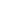 fruitssnakesinsectssome antelopesheltermany treesshadeundergrowthtop predatorslionshyenasleopardsAgriculture - heavily managed crops (corn, flowers, coffee, tea)food supplyplantsinsectssmall mammalssnakesshelterbusheslow groundcovertop predatorshumansUrban/Suburban - small villages to large cities - high human density - heavy trafficfood supplygarbagerats, micepets (dogs)poultry (chickens, turkeys)shelter buildingstop predatorshumans (many)dogsGrazing - open livestock grazing land - low grasses, thorny shrubsfood supplycowsgoatssheepbirdssmall mammalssnakessmall to medium antelopeshelterrocks and small shrubstop predatorshumanslionshyenas